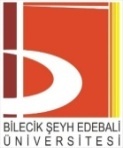 BİLECİK ŞEYH EDEBALİ ÜNİVERSİTESİKİŞİSEL VERİ SAHİBİ BAŞVURU FORMU6698 Sayılı Kişisel Verilerin Korunması Kanunu’nun (KVK Kanunu) 11. maddesinde, ilgili kişinin veri sorumlusuna başvurarak, aşağıda yazılı haklarını kullanabileceği düzenlenmiştir. Kişisel verisi işlenen gerçek kişilerin (İlgili Kişi) veri sorumlusuna yapacakları başvuru usul ve esasları “Veri Sorumlusuna Başvuru Usul ve Esasları Hakkında Tebliğ” ile düzenlenmiştir. Bu kapsamda aşağıda tablo halinde belirtilen haklarınız ile ilgili taleplerinizi lütfen işaretleyiniz. Yasal mevzuattan doğan haklarını kullanmak isteyen ilgili kişiler, aşağıda belirtilen başvuru yollarından herhangi birini kullanarak başvuru yapabileceklerdir. Politikalarımızı internet sitemizden inceleyebilirsiniz. Aşağıda yazılı formu eksiksiz doldurarak, Veri Sorumlusu olan Üniversitemize, yukarıdaki yöntemlerden herhangi biri ile başvurunuzu iletiniz.Yukarıda, Bilecik Şeyh Edebali Üniversitesi’ne sunulan kişisel veriler, formun değerlendirilebilmesi, sonuçlandırılabilmesi ve ilgili kişilerle iletişime geçilebilmesi amacıyla alınmakta olup başka amaçlarla veri işlemeye konu olmayacaktır.Lütfen Üniversitemiz ile olan aşağıda yazılı hukuki ilişkinizi belirtiniz. (Çalışan, öğrenci, öğrenci adayı, çalışan adayı, eski çalışan, üçüncü taraf kurum çalışanı gibi) ☐Öğrenci☐Aday Öğrenci☐Hizmet Sağlayan / Tedarikçi Çalışanı☐Çalışan☐Eski Çalışan☐Çalışan Adayı ☐Diğer ………………………………………………………………………………………………Üniversitemiz içerisinde iletişimde olduğunuz:Birim						: …………………………………Konu						: …………………………………☐Eski Çalışan					: ………………………………….☐Çalıştığım Yıllar				: …………………………………☐Öğrenciyim					: …………………………………☐İş Başvurusu Yaptım 				: …………………………………☐Özgeçmiş Paylaştım/Tarih 			: …………………………………☐Üçüncü Kişi Kurum/Firma Çalışanıyım 	: ………………………………….Lütfen çalıştığınız kurum/kuruluş/firma ve pozisyon bilgisini belirtinizLütfen KVK Kanunu kapsamındaki talebinizi detaylı olarak belirtinizLütfen başvurunuza vereceğimiz yanıtın tarafınıza bildirilme yöntemini seçinizÜniversitemiz ile olan hukuki ilişkinizi ve varsa Üniversitemiz tarafından işlenen kişisel verilerinizi eksiksiz olarak belirleyerek, ilgili başvurunuza doğru ve kanuni süresinde cevap verilebilmesi için bu form düzenlenmiştir. Hukuka aykırı ve haksız bir şekilde veri paylaşımından kaynaklanabilecek hukuki risklerin önlenmesi ve kişisel verilerinizin güvenliğinin sağlanması amacıyla, kimlik ve yetki tespiti için Üniversitemiz ek evrak ve açıklama bilgisi talep etme hakkını saklı tutar. Başvuru Formu kapsamında iletmekte olduğunuz taleplerinize ilişkin bilgilerin doğru ve güncel olmaması ya da yetkisiz bir başvuru yapılması halinde, Üniversitemiz söz konusu yanlış bilgi, yetkisiz başvurudan kaynaklı taleplerden dolayı sorumluluk kabul etmemektedir. Vekâleten teslim alınması halinde, vekaletname aslı veya onaylı sureti, temsil belgesi veya yetki belgesi olması gerekmektedir. Belirtilen usul ve esaslara uygun başvuruda bulunmanız halinde, talepleriniz, niteliğine göre en kısa sürede ve en geç otuz (30) gün içinde ücretsiz olarak sonuçlandırılacaktır. Ancak, işlemin ayrıca bir maliyet gerektirmesi hâlinde, Kişisel Verileri Koruma Kurulu’nca belirlenen tarifedeki ücret talep edilebilecektir.Başvuru Sahibi İlgili Kişinin Beyanı:  Kişisel Veri/Başvuru Sahibi olarak, başvuru formunda yer alan genel açıklamaları okuduğumu, KVK Kanunu ve başvuru formunda yer alan hak ve yükümlülüklerimi bildiğimi ve bu kapsamda başvuru formunda belirtmiş olduğum tüm bilgilerin doğru ve eksiksiz olduğunu kabul ve beyan ederim. İşbu talebime istinaden yasal süre içerisinde tarafıma bilgi verilmesini arz/rica ederim.Talep Edilen Haklar (Madde 11)Lütfen Seçiniza) Kişisel veri işlenip işlenmediğini öğrenme,b) Kişisel verileri işlenmişse buna ilişkin bilgi talep etme,c) Kişisel verilerin işlenme amacını ve bunların amacına uygun kullanılıp kullanılmadığını öğrenme,ç) Yurt içinde veya yurt dışında kişisel verilerin aktarıldığı üçüncü kişileri bilme,d) Kişisel verilerin eksik veya yanlış işlenmiş olması hâlinde bunların düzeltilmesini isteme,e) Kanunun 7. maddesinde öngörülen şartlar çerçevesinde kişisel verilerin silinmesini veya yok edilmesini isteme,f) (d) ve (e) bentleri uyarınca yapılan işlemlerin, kişisel verilerin aktarıldığı üçüncü kişilere bildirilmesini isteme,g) İşlenen verilerin münhasıran otomatik sistemler vasıtasıyla analiz edilmesi suretiyle kişinin kendisi aleyhine bir sonucun ortaya çıkmasına itiraz etme,ğ) Kişisel verilerin kanuna aykırı olarak işlenmesi sebebiyle zarara uğraması hâlinde zararın giderilmesini talep etme,- Güvenli Elektronik İmza, mobil imza ya da Üniversitemize bildirdiğiniz ve sistemlerimizde kayıtlı bulunan Elektronik Posta adresini kullanmak suretiyle kvkk@bilecik.edu.tr adresine e-posta göndererek,- Şahsi Kayıtlı Elektronik Posta (KEP) adresini kullanarak, Üniversitemize ait Kayıtlı Elektronik Posta (KEP) adresine bseu@hs01.kep.tr elektronik posta göndererek,- Bu formu eksiksiz doldurarak, Bilecik Şeyh Edebali Üniversitesi Pelitözü Mahallesi Fatih Sultan Mehmet Bulvarı No:27, 11230 Merkez/Bilecik adresine kimliğinizi tespit edici belgeler ile bizzat elden- Noter vasıtasıyla veya KVK Kurumunun belirlediği yöntemlerle iletebilirsiniz.İlgili kişi adına üçüncü kişiler tarafından yapılacak olan başvurularda, işbu form ile noterce onaylanmış özel yetki içeren vekâletnamenin, velayet/vesayet altında bulunan çocuklar adına yapılacak başvurularda ise işbu form ile velayet/vesayet ilişkisini tevsik edici belgelerin ilgili makamlarca onaylanmış yahut elektronik imzalı bir suretinin Bilecik Şeyh Edebali Üniversitesine gönderilmesi gerekmektedir.Ad-SoyadıT.C. Kimlik NumarasıDiğer Ülke Vatandaşları içinPasaport No veya Kimlik NumarasıTebligata Esas Yerleşim Yeri Adresiİşyeri AdresiCep TelefonuTelefon NumarasıFaks NumarasıE-posta AdresiKayıtlı Elektronik Posta (KEP) AdresiAdresime gönderilmesini istiyorumE-posta adresime gönderilmesini istiyorumElden teslim almak istiyorumKEP adresime gönderilmesini istiyorumİlgili Kişi/Başvuru SahibininAdı Soyadı 		:Başvuru Tarihi 	:İmza 			: